 161	      Practice FINAL EXAM BPART I  (3 pts each)  Answer any ten of the following eleven questions.  You need not justify your answer.  You may answer all eleven to obtain extra credit.1.     2.    3.   .     4.    Let .    Compute h(1).5.    6.   Assume that a, b, and c are non-zero constants.  Then7.      Find an anti-derivative ofFind an anti-derivative of:     9.     Let   G(x) =  e9x + 13.    Find a general formula for G(k)(0), the kth derivative of G evaluated at x = 0, where k > 1.10.    Suppose that f is defined and twice differentiable on the interval (0, 98).          If f ' (9) = 0 and f ''(9) = 43, what, if anything, can you conclude about the point x = 9?  (For example, is it a point of inflection, a local maximum, a global minimum, etc?)11.    PART II  (7 pts each) Answer any 9 of the following 11 problems.  You may answer more than eight for extra credit.1.    Use implicit differentiation to find dy/dx , where y is given implicitly as a function of x by the following equation:2.     Show that the tangents to the curve  at the points x =  and x = -, respectively, are perpendicular.3.     The impedance Z (ohms) in a series circuit is related to the resistance R (ohms) and reactance X (ohms) by the equation.     If R is increasing at 3 ohms/sec and X is decreasing at 2 ohms/sec, at what rate is Z changing when R = 10 ohms and X = 20 ohms?4.    Given the function f (x) = x ln(2x) – x on the closed interval , find the global extrema, and points of inflection and use this information to sketch the graph.5.   For which value or values of the constant k will the curve y = x3 + kx2 + 3x – 4 have exactly one horizontal tangent?6.    Using an appropriate substitution, evaluate the following definite integral:7.    Sketch the graph of the function.  Locate any and all local extrema and points of inflection.  8.    You are designing a 1000 cm3 cylindrical can whose manufacture will take waste into account.  There is no waste in cutting the aluminum for the side, but the top and bottom of radius r will be cut from squares that measure 2r units on a side.  The total amount of aluminum used up by the can will therefore beA = 8r2 + 2rh.Find the ratio of h to r for the most economical can. (University of Michigan)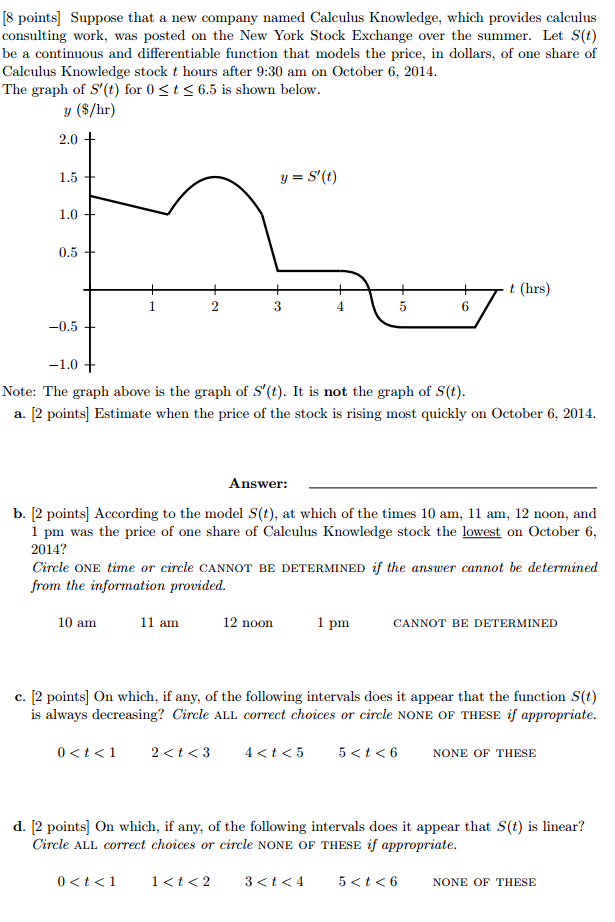  Using the FTC, find the area bounded by the curve y = x2(x – 4)2 and the x-axis.  Sketch.  It costs Albertine c dollars to manufacture and distribute backpacks.  If the backpacks sell at x dollars each, the number sold is given bywhere a and b are positive constants.  What selling price will yield a maximum profit for Albertine?"In the beginning (if there was such a thing), God created Newton’s       laws of motion together with the necessary masses and forces. This       is all; everything beyond this follows from the development of       appropriate mathematics methods by means of deduction."- Albert Einstein